З метою об’єднання проукраїнських патріотичних сил заради  збереження демократії, свободи слова, збереження зафіксованого в Конституції Євроатлантичного вибору Української держави і відновлення територіальної цілісності України, керуючись статтею 25 Закону України «Про місцеве самоврядування в Україні», Сумська міська радаВИРІШИЛА:1. Затвердити звернення до Президента України, Верховної Ради України, Генерального прокурора України, лідерів проукраїнських патріотичних політичних сил щодо об’єднання зусилля заради збереження демократії, свободи слова (додається). 2. Доручити Сумському міському голові (Лисенко О.М.) невідкладно направити до Президента України, Верховної Ради України, Генерального прокурора України.3. Організацію виконання даного рішення покласти на заступника міського голови згідно з розподілу обов’язків. Сумський міський голова			 		О.М. Лисенко______________________Виконавець: Акпєров В.В.25.01.2022Ініціатор розгляду питання – фракція політичної партії «Європейська Солідарність» Сумської міської ради Проект рішення підготовлений фракцією політичної партії «Європейська Солідарність» Сумської міської радиДоповідає – Акпєров В.В.До уваги лідерів проукраїнськихпатріотичних політичних силПравоохоронні органи, обслуговуючи інтереси окремих людей у владі, фабрикують абсурдні фейкові звинувачення проти опозиції, яка стає найпопулярнішою політичною силою країни.Ми, депутати Сумської міської ради фракції «Європейська Солідарність» доводимо до вашого відома, що під командуванням саме п’ятого президента України Петра Порошенка новостворена українська армія звільнила дві третини окупованого Донбасу, було підписано Угоду про асоціацію з Євросоюзом, здобуто Томос про автокефалію Української Православної Церкви, отримано безвіз та енергетичну незалежність від Росії, створено міжнародну коаліцію на підтримку України і запроваджено міжнародні санкції проти Росії. Нагадуємо керівництву країни, що дії непрофесійної владної команди ставлять під загрозу безпеку цілої країни: об’єкти критичної інфраструктури знаходяться на межі відключення у низці регіонів, ворог працює у владних кабінетах, знецінюються здобутки спеціальних служб і нівелюються здобутки держави, і навіть підконтрольна Служба безпеки України попереджає Уряд, що відключення опалення призведе до надзвичайних подій техногенного характеру і зростання соціальної напруги та дискредитації органів влади.Замість кроків щодо об’єднання суспільства перед абсолютно реальною загрозою російського вторгнення, влада провокує суспільство до протистояння.  У час, коли ворог нарощує свою присутність на кордонах країни, готуючись до атаки, подібні кроки не можна інакше розцінювати, як інфантильність або, ще гірше, підігрування агресору.Перед обличчям загрози російського вторгнення вимагаємо негайно припинити переслідування опозиції, зокрема лідера Політичної партії Європейська Солідарність, п‘ятого Президента України Петра Порошенка, стати на захист інтересів української держави шляхом консолідації суспільства.Закликаємо проукраїнські патріотичні сили об’єднати зусилля заради  збереження демократії, свободи слова, збереження зафіксованого в Конституції Євроатлантичного вибору Української держави і відновлення територіальної цілісності України.Сумський міський голова						О.М. ЛисенкоВиконавець: Акпєров В.В._________________________СУМСЬКА МІСЬКА РАДАVIІ СКЛИКАННЯ _____ СЕСІЯРІШЕННЯПро звернення Сумської міської ради до Президента України, Верховної Ради України, Генерального прокурора України, лідерів проукраїнських патріотичних політичних сил Додатокдо рішення Сумської міської ради«Про звернення Сумської міської ради до Президента України, Верховної Ради України, Генерального прокурора України, лідерів проукраїнських патріотичних політичних сил»від «___» _________ року № ____ - МР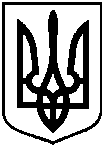 